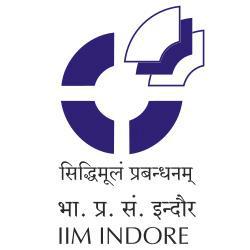 PrabodhanThe Leadership Conclave 2018February 16, 2018 @ New Auditorium, IIM Indore CampusAn EPGP and Industry Interface Office InitiativeAGENDA09:30 – 09:40Welcome NoteLighting the Lamp – Guest Speakers & Director IIM IndoreWelcoming Speakers -Director, Chair IIO, Chair EPGP & Faculty, IIM Indore09:40 – 10:00Opening SpeechProf. Rishikesha T Krishnan – Director, IIM Indore10:00 – 10:30Video Conference – Topic: Adaptive LeadershipMs. Meenakshi Lekhi – Honorable Member of Parliament, Supreme CourtLawyer and National Spokesperson10:30 – 11:00Key Note Speech – Topic: ‘Swachh Bharat’ Indore CampaignMs. Malini Gaur – Honorable Mayor of IndoreVideo Message- Honorable Commerce & Industry Minister – Mr. Suresh Prabhu11:00 – 11:15Coffee Break11:15 – 12:00Key Note Speech – Topic: Market Disruption and InnovationMr. Sameer Arora – Chief Marketing Officer, Syntel12:00 – 12:45Key Note Speech – Topic: Adaptive LeadershipMr. Warun Nayar – Chief Operating Officer, Sciformix12:45 – 13:00Video: Leaders of Indore13:00- 14:00LUNCH BREAK14:00 – 14:45Key Note Speech – Topic – Adaptive LeadershipMr. Rajat Sharma – Chairman, India TV (T)14:45 – 15:30Key Note Speech – Topic: Marketing Disruption and InnovationMr. Amitabh Chaturvedi – Managing Director, Essel Finance15:30 – 16:15Key Note Speech – Topic: Adaptive LeadershipMr. Pralay Mondal – Senior Group President, Yes Bank16:15 – 16:30Coffee Break16:30 – 17:15Key Note Speech – Topic: To be decidedMr. Dheeraj Gangrade – Executive Director, PricewaterhouseCooperIndia17:15 – 18:00Key Note Speech – Topic: To be decidedMr. Bharat Sastry – Chief Executive Officer, Vistaprint India18:00 – 18:45Key Note Speech – Topic: Adaptive LeadershipMr. Arvind Gupta – Chief Executive Officer, MyGov.in; Head & Co-founder,Digital India Foundation; Board Member, L&T Group18:45 – 19:00Vote of Thanks            Prof. Abhishek Mishra – Chair, Industry Interface Office